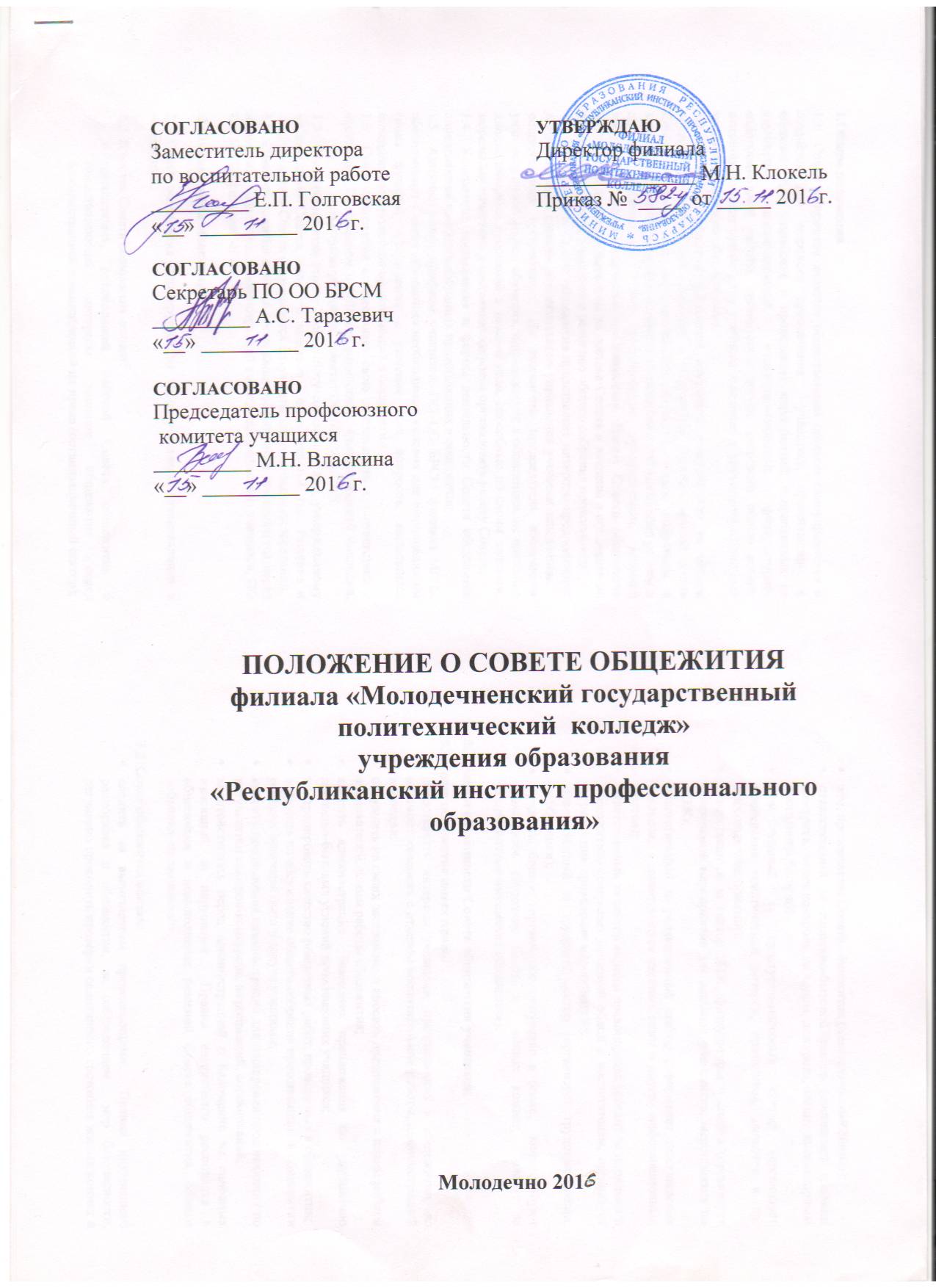 1.Общие положения1.1  Совет общежития является общественным органом самоуправления и создаётся для широкого привлечения  учащихся, проживающих в общежитии, к разработке и проведению мероприятий, направленных на улучшение воспитательной, культурно-массовой, физкультурно-оздоровительной работы, организации досуга, здорового образа жизни, оказания помощи руководству учебного заведения в улучшении жилищных условий и бытового обслуживания.1.2  Совет общежития избирается открытым голосованием на общем собрании учащихся, проживающих в общежитии. Количественный состав Совета и сроки его полномочия определяются общим собранием в зависимости от числа проживающих в общежитии с учётом объёма работы и других особенностей. Совет возглавляется председателем, который избирается общим собранием проживающих. Члены Совета общежития могут быть досрочно выведены из состава Совета и введены в его состав по инициативе Совета, учащихся и решению общего собрания проживающих.1.3  Председатель Совета общежития представляет интересы проживающих в общежитии в органах коллегиального управления учебным заведением, в общественных организациях. На должность председателя избираются учащиеся очной формы обучения, проживающие в общежитии, не имеющие дисциплинарных взысканий в течение года, способные по своим деловым, моральным качествам и состоянию здоровья организовать работу Совета;1.4  Конкретные направления и формы деятельности Совета общежития определяются на общих собраниях проживающих в общежитии.1.5  Администрация, профком учащихся, ОО БРСМ филиала МГПК обеспечивают Совету общежития необходимые условия для выполнения им своих функций, обсуждения и решения всех вопросов, касающихся повседневных интересов проживающих в общежитии.1.6  Совет общежития осуществляет свою деятельность в соответствии с настоящим Положением и работает совместно с администрацией колледжа, отделом ВР,  профкомом учащихся, комитет ОО БРСМ филиала МГПК.1.7  Совет общежития строит свою работу согласно плану, утвержденному на заседании Совета, срок его действия - один учебный год. Решения и постановления Совета оформляются документально протоколами заседаний.1.8  Совет общежития в конце срока своих полномочий отчитывается перед жильцами общежития, администрацией колледжа, профкомом учащихся, ОО БРСМ филиала МГПК. 2.Состав совета общежития2.1 Совет общежития формируется из числа учащихся, проживающих в общежитии.2.2  В состав Совета общежития  входят:председатель, руководящий работой Совета общежития и представляющий интересы жильцов общежития перед администрацией и защищающий их права (организационный сектор);зам. председателя Совета общежития (идеологический сектор);ответственный за жилищно-бытовой сектор (составляет графики дежурств,  ведет контроль  за ходом  дежурств, следит за санитарным состоянием блоков);ответственный за культурно-массовый сектор (организует проведение тематических вечеров, праздников, дискотек и др. массовых мероприятий);ответственный за сектор ЗОЖ, физкультуры и спорта (организует спортивные мероприятия для жильцов общежития, мероприятия по ЗОЖ);ответственный за редакционный сектор (оформляет поздравления жильцов,  готовит выпуск стенных газет и других информационных листов);ответственный за сектор охраны правопорядка (следит за порядком в общежитии, совершает вечерний обход с воспитателем, организует порядок при проведении мероприятий);ответственный за трудовой сектор (организует трудовые акции, субботники);старосты блоков (организуют дежурство в блоке,  контролируют  санитарное состояние блока и  жилых комнат,  следят за сохранностью имущества общежития).3. Права и обязанности Совета общежития учащихся. Совет общежития имеет право:представлять интересы учащихся, проживающих в общежитии, во взаимоотношениях с отделом воспитательной работы, администрацией колледжа;обсуждать на своих заседаниях и вносить предложения в планы работы воспитателей, планы работы общежития;вносить администрации общежития предложения по улучшению жилищно-бытовых условий проживающих учащихся;контролировать качество ремонтных работ, проводимых в общежитии;выносить на обсуждение общего собрания проживающих в общежитии решение вопросов быта и досуга учащихся;вносить предложения администрации для поощрения проживающих по результатам смотров-конкурсов, мероприятий, соревнований;ходатайствовать перед администрацией о наложении на виновных взысканий за нарушение  Правил внутреннего распорядка в общежитии и невыполнение решений Совета общежития, общего собрания  проживающих.3.2  Совет общежития обязан:следить за выполнением проживающими  Правил внутреннего распорядка в общежитии, за соблюдением  мер безопасности, регулярно проводить проверки санитарного состояния жилых комнат и мест общего пользования (периодичность проверки не реже двух раз в месяц);заслушивать на заседаниях Совета учащихся, допустивших нарушения Правил внутреннего распорядка в общежитии;ставить в известность воспитателей, администрацию общежития о нарушении проживающими «Правил внутреннего распорядка в общежитии»;способствовать работе в общежитии клубов, кружков по интересам, творческих объединений учащихся путем координации деятельности учащихся;проводить работу по организации досуга проживающих, обращая особое внимание на внедрение здорового образа жизни;совместно с профсоюзным комитетом и воспитателями проводить смотры- конкурсы на звание «Лучший блок», «Лучшая комната»;заслушивать на своих заседаниях отчеты членов Совета общежития о проделанной работе;отчитываться о проделанной работе за год на общем собрании учащихся, живущих в общежитии;осуществлять охрану общественного порядка в общежитии колледжа в вечернее и ночное время, проверку пропускного режима согласно графику, утвержденному администрацией колледжа. 3.3  Поощрения и взыскания 	За особые успехи в работе члены Совета общежития  поощряются персональной надбавкой к стипендии (премией) по представлению воспитателей. 	За неудовлетворительную работу:замечание;выговор;исключение из числа членов Совета общежития.4.Обязанности членов Совета общежития 4.1 Обязанности председателя Совета:проводить заседания Совета, формировать повестку дня;обеспечивать своевременное оповещение проживающих в общежитии о решениях Совета и планируемых мероприятиях;организовывать подготовку и проведение общих собраний проживающих в общежитии;проводить собрания учащихся нового набора для ознакомления с Правилами внутреннего распорядка в общежитии;добиваться добросовестного выполнения обязанностей всеми членами Совета;добиваться соблюдения Правил внутреннего распорядка в общежитии;ставить вопросы перед администрацией колледжа об улучшении условий проживания в общежитии;участвовать в рассмотрении вопросов, связанных с нарушениями учащимися дисциплины и правил внутреннего распорядка в общежитии;   участвовать в решении социально-бытовых вопросов, затрагивающих интересы учащихся общежития.В случае прекращения исполнения обязанностей председателем, заместитель председателя в двухнедельный срок обязан организовать собрание Совета с целью выборов нового члена Совета и инициировать перевыборы Председателя.Председатель может быть отстранен от занимаемой должности по инициативе Совета за нарушение настоящего положения и других нормативных документов, либо за долговременное отсутствие без уважительной причины. Обязанности заместителя председателя Совета общежития:организовывать планирование работы Совета и его секторов;контролировать выполнение планов и решений Совета;готовить заседания Совета, собрания проживающих в общежитии. Права и обязанности ответственных за сектор:Ответственные за сектор имеют право:привлекать к своей работе учащихся, проживающих в общежитии, оказывать содействие руководителям других секторов в проводимых ими мероприятиях;добровольно прекратить исполнение обязанностей  ответственного за сектор, уведомив об этом председателя.       Ответственные за сектор обязаны:  организовывать работу сектора в соответствии с настоящим положением, другими нормативными актами колледжа, распоряжениями председателя и отдела воспитательной работы.  своевременно выполнять поручения председателя Совета и отдела воспитательной работы.  регулярно посещать заседания Совета.  отчитываться о работе сектора перед Советом, общим собранием проживающих.      Ответственный за сектор может быть отстранен от занимаемой должности председателем за нарушение настоящего положения и других нормативных актов колледжа  либо за отсутствие без уважительной причины.В случае прекращения исполнения обязанностей руководителем сектора, председатель в недельный срок назначает нового      ответственного за сектор по согласованию с воспитателями.4.4 Права и обязанности старост блоков      Староста блока в общежитии имеет право:представлять интересы учащихся, проживающих в блоке;вносить предложения администрации общежития, отделу воспитательной работы колледжа по улучшению санитарно-бытовых условий проживания в общежитии, а также предложения о наложении взысканий за нарушение Правил внутреннего распорядка в общежитии;            Староста блока в общежитии обязан: иметь список проживающих в блоке учащихся, изучать интересы,  склонности учащихся, знать их семейное положение;следить за соблюдением учащимися, проживающими в блоке, Правил внутреннего распорядка в общежитии;следить за сохранностью мебели, оборудования;ставить в известность Совет, воспитателя и заведующего общежитием о нарушениях, произошедших в блоке;ежемесячно составлять график дежурств по блоку и вахте, контролировать его соблюдение, следить за временем и качеством уборки;принимать совместно с администрацией общежития меры по устранению выявленных замечаний;информировать Совет общежития о выявленных нарушениях.